National Garden Clubs, Inc.	Form 2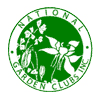 REGISTRO DE CREDITOS DEL JUEZ ESTUDIANTEEste formulario es para uso en el País, NO enviar a ningún Director NGC.El Juez Estudiante debe enviar el formulario al Director de Escuela de Exposición de Flores del País (6) semanas antes de la fecha del Examen del Manual. El Director del País revisa el formulario y la Verificación y avisa al Director NGC del Examen del Manual. NIC____NOMBRE:	CLUB DE JARDINERÍA: 	DIRECCIÓN DE EMAIL:	  	SE INCLUYE EL DERECHO DE EXAMEN $		HE GANADO CINTAS AZULES O 90+ EN LAS SIGUIENTES EXPOSICIONES NGC: Máximo dos créditos alternos – Cinta Azul para Exhibición Educativa y/o Director General de Exposición. No más de dos créditos de exhibir por exposición, en Horticultura o Diseño; no se aceptan cintas ganadas en División Artes Botánicas.LUGAR  	 FECHA  	   DIR. EXPO.  	  DIVISION: HORTICULTURA  	  DISEÑO  	 JUEZ EN PANEL  	 LUGAR  	 FECHA  	 DIR. EXPO.  	  DIVISION:  HORTICULTURA 	 DISEÑO 	 JUEZ EN PANEL    	 LUGAR  		  FECHA  		  DIR. EXPO.  		 DIVISION: HORTICULTURA  		  DISEÑO  	           JUEZ EN PANEL    		 LUGAR 		  FECHA  		  DIR. EXPO.  		  DIVISION:  HORTICULTURA  		  DISEÑO  	            JUEZ EN PANEL    		LUGAR  		  FECHA  		  DIR. EXPO  		 DIVISION: HORTICULTURA  		  DISEÑO  	        JUEZ EN PANEL    		 HE JUZGADO UN MÍNIMO DE 6 CLASES (3 Horticultura/3 Diseño) EN LAS SIGUIENTES EXPO DE FLORES NGC: Ser Director de Exposición de Flores NGC puede ser crédito alterno. El Crédito Alterno no se usa para ambos Juzgar y Exhibir.LUGAR	FECHA	DIR.  EXPO  	LUGAR	FECHA	DIR. EXPO  	LUGAR	FECHA	DIR.  EXPO  	LUGAR	FECHA	DIR. EXPO  	LUGAR	FECHA	DIR. EXPO  	He redactado el Programa de Exposición de Flores NGC, con nota aprobatoria.	Nota:  	Director de Programa NGC para esa Región:  	FECHA  	RECIBIDO POR 	                            Firma Director Escuela de Exposición de Flores del País.FECHA  	